муниципальное автономное общеобразовательное учреждение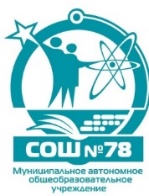 «Средняя общеобразовательная школа № 78»650024,г. Кемерово, ул. Ю.Двужильного,12в , тел. 63-30-78, эл. адрес: kemschool78@mail.ru  сайт школы: school78kem.ru
Директору МАОУ «СОШ №78» г. КемеровоН.С.Дьяченко_________________________________                                                                                                              (ФИО)ЗаявлениеПрошу принять моего ребенка (Ф.И.О.)_______________________________________________________в группу по изучению иностранного языка для учащихся 1 классов с «___» ________20___ годаС уставом и локальными актами школы ознакомлен(а).Адрес: по прописке - _________________________________________________________________________Фактический - _______________________________________________________________________________Мать _________________________________________________________________________________________ _________________________________________________________________________________________________________________________________                                                                      (Ф.И.О., место работы, должность, контактный телефон)Отец ________________________________________________________________________________________________________________________________________________________________________________________                                                          (Ф.И.О., место работы, должность, контактный телефон)К заявлению прилагаю следующие документы:1. Копия свидетельства о рождении ребенка.2. Справка с места жительства.Согласен(а) на обработку своих персональных данных и персональных данных ребенка в порядке установленном законодательством РФ.«________»  _______________20______г.                    Подпись _____________________________